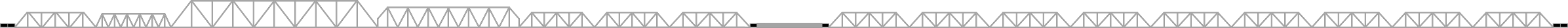 Załącznik nr 1 do Zapytania ofertowegoz dnia 13 marca 2019 r.…………………………………(pieczęć Wykonawcy)FORMULARZ OFERTOWYJa (My), niżej podpisany(-ni) ....................................................................................................................działając w imieniu i na rzecz :...............................................................................................................................................................(pełna nazwa Wykonawcy)...............................................................................................................................................................(adres siedziby Wykonawcy)REGON: ……………………………………NIP: …………………………………………Nr telefonu: ………………………………..Nr faksu: ……………………………………e-mail: ………………………………………w odpowiedzi na Zapytanie ofertowe dot. usług tłumaczenia z języka polskiego na język niemiecki oraz z języka niemieckiego na język polski dla realizacji potrzeb Zamawiającego w ramach Projektu Interreg VA „Przystosowanie mostu europejskiego Siekierki-Neurüdnitz do ruchu turystycznego”.składam(-my) niniejszą ofertę:1.  Oferuję(-my) wykonanie zamówienia zgodnie z opisem przedmiotu zamówienia i na następujących warunkach:* 1 godz. – 60 minut UWAGA: Wymiar 104 godz. Uwzględnia zaangażowanie dwóch tłumaczy na pewnym etapie wykonywania zamówienia – Wykonawca w ofercie ma podać stawkę za 1 godz. Pracy 1 tłumacza** strona – strona przeliczeniowa – 1800 znaków ze spacjami liczonych w odniesieniu do wyniku tłumaczenia, tj. tekstu docelowego), z języka polskiego na język niemiecki.2. Oświadczam(-y), iż posiadam(-y) umiejętności i doświadczenie pozwalające na należytą realizację przedmiotu zamówienia.3.	Oświadczam(-y), że jesteśmy związani niniejszą ofertą przez okres 30 dni od upływu terminu składania ofert.4.	Oświadczam(-y), że zapoznałem (-liśmy) się z Zapytaniem ofertowym i nie wnoszę (-simy) w stosunku do jego treści żadnych zastrzeżeń. Oświadczam(-y) również, że uzyskaliśmy niezbędne informacje do złożenia przedmiotowej oferty.5. Oświadczam(-y), że w cenie mojej (naszej) oferty uwzględniliśmy wszelkie koszty związane z realizacją zamówienia (dotyczy zarówno cen jednostkowych jak i łącznej).6. Na ofertę składają się :.........................................................................................................    …………………….. dn. …………………………………..……………………………………………………podpis(y) osoby(osób) uprawnionej(-nych) do reprezentacji WykonawcyRodzaj usług:Stawka brutto(1 godz./1 szs):Ilość(Maksymalny zakres zamówienia):Suma dla danego rodzaju usług(stawka x ilość):1)Tłumaczenia ustne (konsekutywne i symultaniczne)… zł/1 godz.*104 godz.*… zł brutto2)Tłumaczenia pisemne… zł/ strona**170 stron**… zł bruttoCENA OFERTYŁączna cena za tłumaczenia ustne i pisemne (suma 1) + suma 2):… zł brutto